Muzyka kl. VI - 4.06.2020r. 	Temat: Gra planszowa ,,Wędrujące tamburyny. ''Podręcznik s. 159Zapoznaj się z zasadami gry na stronie 162-164, przygotuj pionki, kostkę do gry i zaproś najbliższych do gry na s. 160- 161. 	Muzyka kl. VI - 18.06.2020r. 	Temat: Spotkajmy się na szlaku. Podręcznik s.1651. Naucz się śpiewać piosenki ,,Po drodze szukam przyjaciela’’ - podręcznik s.165Link do piosenki: https://www.youtube.com/watch?v=K38TC_WMuNU&list=RDK38TC_WMuNU&start_radio=1&t=86Nagraj jak śpiewasz i prześlij nagranie.2. Wykonaj kartę pracy.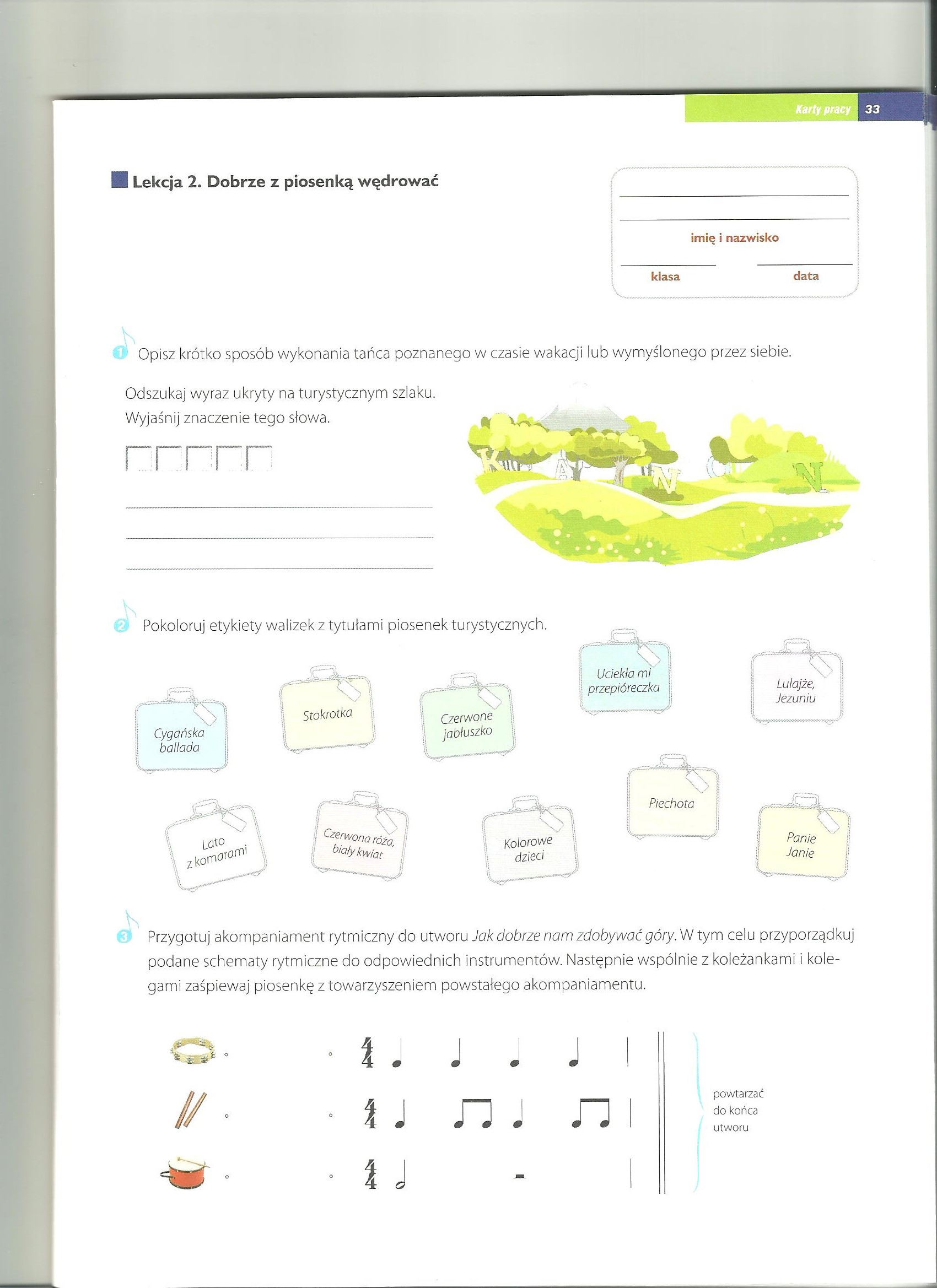 Muzyka kl. VI - 25.06.2020r.Temat: To już wakacje - spotkajmy się na szlaku.1. Zapoznaj się ze słowami szanty ,,Gdzie ta keja.’’- Podręcznik s. 166Wysłuchaj w Internecie utwór:Link do piosenki: https://www.youtube.com/watch?v=JWXzvQ7tgSM